Венера үзебезнең Имәнкискә авылы кызы.Шунда туган, шунда үскән, шунда белем алган.Гаиләсе белән авылда яши. Шигырьләр иҗат итә.Шигырьләрендә мәхәббәткә, туган якның гүзәл табигатенә, авылның уңган-булган кешеләренә дан җырлана.АВЫР МИҢАМәхәббәтне күпләр эзли...табалмыйлар 
Тапканнары югалталар...сакламыйлар 
"Мәхәббәт юк!"диючеләр эчтэн яна 
Газапланган йөрәкләрдә яра кала... 
кушымта: 
Яшьле күзләр тәрәзәгә карап тора,Йөрәгемә боера алмыйм онытырга...Син булсаң да булмасаң да янәшәмдә,Мин аңладым барбер авыр, авыр миңа....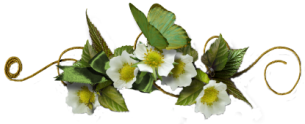 Кеше хәлен кеше белми диләр 
Үз башкайларына төшмәсә... 
Тормыш ямьле,бәхет тулы булыр 
Иде дә бит 
Кайгы-хәсрәт әгәр килмәсә... 
Ваемсызлык,акча колы булу 
Күпме җанны салды суларга... 
Ишегемне кагыр бу кайгы дип 
Куркыч хәтта кайчак уйларга 
Ходай биргән язмыш булдымы бу 
Әллә берәүләрнең хатасы 
Газиз кешеләрен югалтканны 
Ничек итеп хәзер юатасы? 
Нинди сүзләр әйтеп була хәзер 
Төзәтерлек йөрәк ярасын 
Аналарын җуйган балаларга, 
Аналарга...мәңгелеккә җуйган баласын... 
Яшьләр чыкмый инде күзләреннән, 
Елый-елый тәмам илергән 
Таба алмаганнар якыннарын 
Ни эшләргә белми тилмергән 
Өметләнеп көтә йөрәкләре 
Бәлки....дигән иң зур теләк бар 
Бу кайгыны сыйдырырлык бездә 
Яраланып беткән йөрәк бар...   Берэр жиргэ китеп,качар булып, 
Килэ кайчак кычкырыплар елыйсы. 
Бар мэшэкать-борчуларны 
Ташлап китеп,килэ онытасы. 
Бэгырьлэрне телэ бу мэшэкать, 
Баса бара безне коннэн-кон, 
Тэнем тугел,жаным сызлый бик еш, 
Мон-зарымны ишетэ бары тон. 
Тик шул вакыт туктап калам да мин, 
Очкын курэм ерак офыкта. 
Шул очкыным эйтэ тосле мина: 
Сабыр бул,дип,балам доньяда   Ябышма үткәнгә... 
Барыбер батарсың... 
Тормышның елгасы сай түгел,күрәсең 
Юллар юк беләсең...кирегә кайтасы 
Бәхетле син шуңа:сөйдең һәм сөясең.. Якты киләчәкне көтәм әле 
Көтәм әле,тормыш үзгәрер... 
Мине дә бит ерак бер офыкта 
Үз бәхетем шулай көтәдер...Безнең юллар төрле 
Юк,яратма мине 
Ялгышырга кабат теләмим 
Төшләремә кермә, 
"Ярат мине!"димә 
Бу дөньяда юк СИН һәм дә МИН....Соңгы кыңгырауның чылтыравы 
Колагымда чыңлый һаман да 
Мәктәп елларының хәтирәсе 
Искә төшкәч,күңел моңлана.. 
Ак алъяпкыч ябып,күбәләктәй 
Уйнап торган яшьлек чакларым.. 
Юк онтылмый алар,хәтеремдә 
Онтылмаслык итеп сакладым... 
Белем биргән укытучыларым, 
Мин хәзер дә СЕЗГӘ рәхмәтле! 
Хәтерлим бит атлап кергән чагым 
Бусагасын газиз мәктәпне... 
Беренчесен җиз кыңгырау чыңын, 
Тибрәндердем нәни кулларда. 
Соңгы кыңгырауның чылтыравы 
Озата бара олы юлларга. 
Сагынмабыз диеп уйламагыз 
Сагындыра мәктәп еллары.. 
Йөгереп кайтыр чаклар бик еш була 
Тик кирегә юк шул юллары... Мин җәйләрдә туган, 
Ә син көздә... 
Яфракларга сары иңгәндә 
Бер-беребезне таптык 
Җир йөзенә 
Шаулап ямьле язлар килгәндә... 
Көзнең сагышына уралма син 
Туган булсаң да шул көзләрдә 
Бәхетле ит мине.. 
Күмеп яшә.. 
Йөрәгеңнән чыккан хисләргә 
Җәйләр бүләк иткән мине сиңа 
"Җәй кызым!"дип әйт син яратып... 
Яшик әле бергә гомерлеккә 
Көздәй сагышларны таратып... 
Җәйге чәчәкләрне мин яратам 
Җыеп болыннарда йөрергә 
Табигатьнең сихри матурлыгын 
Һәр мизгелен тоеп күрергә... 
  Безнең юллар төрле 
Юк,яратма мине 
Ялгышырга кабат теләмим 
Төшләремә кермә, 
"Ярат мине!"димә 
Бу дөньяда юк СИН һәм дә МИН... ВАКЫТЫНДА ҮЗЕҢ СӨЕП КАЛ! 
Мәхәббәт һәм нәфрәт арасы...бер адыммы 
Ул адымың ялгыш булдымы 
Мәҗнүн белән Ләйлә кебек сөйгән 
Гашыйк йөрәкләрнең арасына 
Тормыш мәшәкате упкын булдымы? 
Ни өчен соң яратышкан ярлар 
Дошманнарга шулай әверелә.. 
Сөю тәүбәсенә тугры калмый 
Гаилә бәхетләре җимерелә? 
Язмышмы бу,әллә ялгышмы? 
Ялгыш булса,ничек төзәтик? 
Язмыш булса,ничек көчләр табыйк 
Нинди юллар белән үзгәртик? 
Ялгышуны ничек кабатламыйк? 
Саклап калыйк ничек хисләрне? 
Мәхәббәтне нәфрәт алыштырыр 
Әйтми калыйк авыр сүзләрне... 
Яхшыракны табарбыз дип бик еш 
Югалтабыз янда булганны... 
Сулар сибеп инде яңатадан 
Терелтүе авыр сулганны... 
Сулып бер корыса күңел хисең 
Төзәлмәсә яра йөрәктә... 
Яңатадан башлау мөмкинме соң 
Ябышмый киселгән икмәк тә... 
Сорауларга җавап табу авыр, 
Төрле кеше,төрле фикер бар. 
Мәхәббәтең нәфрәт булмасынга 
Син тормыштан көчле булып кал! 
Вакытында шашып яратылып 
Чын йөрәктән үзең сөеп кал!!!ҖИРДӘ МИН ДӘ СИНСЕЗ,ӨЙРӘНДЕМ ЯШӘРГӘ..."СИНЕ ЯРАТАМ!"ДИП,СОҢЛАДЫҢ ДӘШӘРГӘ.КӨТӘ-КӨТӘ АРДЫМ,САГЫШЛАРГА САЛДЫҢ.ЯРАТЫРГА МИНЕ,ИНДЕ СОҢА КАЛДЫҢ...Юып ала алмый яуган яңгыр 
Күңелдәге борчу сагышны.. 
Үзгәртергә кулдан килми...беләм 
Теләсәк тә.. 
Ходай язган инде язмышны... 
"Без күрәсен кеше күрмәс" диеп 
Күпләр яши...язмышына шулай буйсынып 
Гомер буе көткән бәхетләрен 
Һәрвакытта яшерен юксынып... Яратам, яратам!" диеп 
Пышылдыйлар иреннэр 
Сагынырга үткэннэрдэ калды 
Кире кайтмый, кайтмый ул көннэр   Ходай үзе тигезли ул, 
Җирдә ятмый күз яше... 
Яшә изгелекләр кылып 
Бер яшисең бит кеше!!! 
Рәнҗетмә син күңелләрне, 
Яралап йөрәкләрне. 
Беребез дә бу җиһанга 
Мәңгелеккә килмәде... 
Кала байлык,җыйган маллар 
Дөнья безгә тоттырмый... 
Күпме генә йөгерсәк тә 
Барын колачлап булмый 
Булганына шөкер итеп 
Яшәп калырга кирәк. 
Кеше җаны ике түгел 
Бишәү булмый бит йөрәк...Гафу сорап килдең яннарыма, 
Кичерерме йөрәк хатаңны... 
Ялгышуың,күңелем рәнҗетүең 
Син нигәдер бик соң аңладың...ӘЙТҮЕ ГЕНӘ ҖИҢЕЛ 
"Сынма!Син сыгылма!"дилэр 
Сындыра кайчак язмыш... 
Тормышның астын-өскә 
Әйләндерә бер ялгыш. 
"Егылсаң да торып бас!"дип 
Әйтүе генә җиңел 
Үзәгеңә үткәннәрне 
Кичерерме соң күңел? 
Басасың ул,егылсаң да 
Җәрәхәтләр алсаң да. 
Яшәү дәвам итә икән 
Җирдә ялгыз калсаң да.. 
Авыр чаклар күпкә китсә 
Түзеп элгәшеп булмый 
Чыдам булып кылынсаң да 
Йөрәкне беркем күрми 
Яшисең газап-сагышка 
Күнегә бара күңел.. 
Бу тормышны сайлап алу 
Ни өчен мөмкин түгел??? 
"Сынма,сыгылма!"диеп 
Әйтүе генә җиңел... 
Тормышым үзгәрер диеп 
Көтеп яши һәр күңел... 
"Өметсез шайтан!"диләр 
Өметләнә шул күңел.... Йөрәгеңдә булган хисләреңне 
Син җилләргә берүк таратма. 
Күңелең матурлыгын күрмәгәнне, 
Синең кадереңне белмәгәнне, 
Юкка берүк шашып яратма...Бармы икән җирдә миңа тиң яр? 
Яратамы икән ул мине? 
Башка берәүгә ул пышылдыймы, 
Ялгыш кына 
Миңа әйтеләсе шул сүзне?Каян белдең...Ап-ак ромашкалар 
Яратканны минем өзелеп? 
Төшләремә кердең...Кыр чәчкәсен 
Бүләк иттең бүген китереп... 
Яратуың белсен дидеңме соң? 
Берәм-берәм өзеп таҗларын. 
Кызгандым мин ап-ак чәчәкләрне 
Бүлгәләргә никтер базмадым... 
Аңлармын дип хисләреңне синең 
Очрашкачтын карап күзеңә. 
Чәчәкләрең өчен рәхмәтемне 
Мин әйтермен җаным үзеңә... Юкка аны көтеп яшимме мин? 
Өметемне никтер сүндерми... 
Килер юлларына карасам да 
Бүген тагы инде УЛ килми.... 
Юкка АНЫ яратамы йөрәк? 
Сагынамы күңел илереп... 
Нинди мәгънә,бәхет татымагач 
Яшәвемнән җирдә УЛ диеп... Соңгы кабат карап күзләреңә, 
Әйтер идем соңгы сүземне... 
Соравыма җавап каян табыйм? 
Билгесезлек телә үземне... 
Яратырга була,тик нигә соң? 
Газаплысы татлы сөюнең 
Җавапсызы сихри хисләренең, 
Ясалмасы "СӨЯМ!"диюнең? 
Күзләренә карап әйталмагач 
Йөрәгеңдә булган тойгыны. 
Ник мәхәббәт шундый була икән? 
Бу сорауга 
Җавап таба алмыйм бу юлы.... Үткәннәргә юллар ябык диләр 
Кайтып була.... 
Ничек дисезме? 
Күңелеңдә уелып калган 
Хәтирәләр аша гизеп 
Тормыш дигән олы диңгезне... 
Үткәннәргә юллар ябык булмый 
Хәтереңә тирән уелса. 
Өтер итеп ялгап китеп була 
Ялгыш кына нокта куелса... 
Үткәннәргә юллар бикле түгел 
Йозак куеп булмый аларга 
Уйлар аша гына кайталганны 
Тиештер без барбер аңларга...Сындырырмын диеп сыный язмыш 
Ә син сынма көчле була бел! 
Мэшэкатьлэр,сагыш бар да үтэ 
Яшэү бәхет шуны курэ бел!!!  Яратмаган булып кылынма син, 
Беләм,тоям 
Йөрәгеңдә ниләр булганын. 
Мине күргәч 
Сиздермәгән булып 
Күзләремә карап куйганың.. 
Яратмаган булып кыланма син 
Яратасың... 
Юкка яшермә... 
Иреннэрем нигә чылатасың 
Күздән тамган тозлы яшемә? 
Яратмаган булып кыланма син...  Язда гына түгел,салкын кышларда да 
Күңел көтә һаман җылылык... 
Йөрәкләргә якын кеше табыйк 
Тормышларда терәк булырлык!!!  Кеше һәрчак нидер көтеп яши 
Өметләрен җанда сүндерми 
Болытлардай сагыш таралыр да 
Куаныч һәм шатлык килер ди 
Кеше һәрчак нидер көтеп яши 
Йөрәгенә сөю килүен... 
Төшләрендә генә түгел берәү 
Өндә яннарына килүен 
"Яратам!"дип әкерен пышылдавын 
Шул берәүгә кирәк булуын. 
Күңел хисләренең сафлыгын 
Тик шул берәү генә тоюын... 
Кеше һәрчак нидер көтеп яши.. 
Кышлар арты язлар килүен 
Елга ярларында тиң яр белән 
Йолдыз-айны күзләп йөрүен.. 
Сыерчыклар кайтып өй каршында 
Кабат бергә оя коруын 
Хыяллары чынга ашып бер көн 
Тормышлары гөрләп торуын 
Кеше һәрчак нидер көтеп яши 
Өметләнә һәрчак яхшыга 
Ходай биргән шул аз гомерләрне 
Үткәрергә һәркем ашыга... 
Үткәрик тик аек акыл белән 
Тиеш гамәл кылып җиһанда 
Изгелеген-игелеген эшлик 
Нык аякта басып торганда! 
Яратып һәм яратылып калыйк, 
Гомер кыска безгә бирелгән 
Яшәү кадерен,тәмен тоя белү 
Олы бәхет бит ул диелгән 
Кеше һәрчак нидер көтеп яши 
Көткән берүк үзен акласын 
Барлык начарлыктан,авырлыктан безне 
Ходай үзе һәрчак сакласын!!! КИЧЕР ДИЕП СОРАМАДЫМ СИННӘН 
КҮҢЕЛ БЕЛӘН ТОЙДЫМ,КИЧЕРДЕҢ 
АҢЛАДЫҢМЫ,ЮКМЫ...ЙӨРӘГЕМДӘ 
ЯШӘГӘНЕН СИҢА БУЛГАН СӨЮ ХИСЕМНЕҢ...Серем бул син яшеренгэн 
Куз яшьләрем бул син түгелгән 
Берәүгә дә әйтмәгән сүзләрне 
Мин дәшәрмен сиңа бүгеннән 

Җырым бул син җырланмаган 
Уем бул син уйланмаган 
Суланмаган сулар сулышым 
Башланмаган нурлы тормышым"Юк!"димә син 
Кире какма инде 
Йөрәгемдә булган хисемне 
"ЯРАТАМ!"дип сиңа әйтер өчен 
Җыйдым менә бөтен көчемне...  Йөрәк җәрәхәте гади яра түгел 
Бәйләп булмый аны,төзәтеп... 
Йөрәкләрне берүк яраламыйк 
Үзгәртәлмас авыр сүз әйтеп... "Бәхет чәчәгенең"гомерләре 
Нигә шулай кыска буладыр.. 
Сулар сипми озак тилмертсәләр 
Назга сусап гөлләр суладыр...С әгать теле туктаса да 
Вакыты туктап тормый 
Сәгатләрне дөреслисең 
Язмышны алай булмый.. 
Ялгышларны төзәтәсең 
Хатаны була аклап 
Башкаларны алдасаң да 
Үзеңне булмый алдап..Бәхет нидә? Сорау бирим әле 
Кемнәр табыр дөрес җавабын? 
Син берәүгә изгелеген эшләп 
Ходай бирсә сиңа савабын... 
Бәхет-саулык! Җиргә басып йөрсәң 
Бәхет нидә? Сорау бирим әле 
Кемнәр табыр дөрес җавабын? 
Син берәүгә изгелеген эшләп 
Ходай бирсә сиңа савабын... 
Бәхет-саулык!Җиргә басып йөрсәң 
Күрә белсәң якты кояшны 
Озатып калып салкын карлы кышны 
Каршы ала алсаң син язны... 
Бәхет- сөю!!! Яратыла белсәң, 
Һәм ярата белсәң үзең дә 
Кайгылардан түгел,шатлыклардан 
Куз яшьләре булса кузеңдә... 
Бәхет синең пар канатың булу 
Очар өчен тормыш күгендә.. 
Бәхетлегә генә биреләдер 
Ходай тарафыннан гомер дә 
Хыял-теләкләрең чынга ашу 
Зур бәхетнең берсе түгелме? 
Синең янәшәңдә генә булса 
Аңлый алган серле күңелеңне. 
Яшәү ямен,ризык тәмен тою 
Кем өчендер кирәк саналсаң 
Синең өчен биргән юлларны 
Абынмыйча гына үтәлсаң.. 
Бәхетле дип син үзеңне сана! 
Аңлый алсаң шушы бәхетне. 
Бу җиһанга туасы җан итеп 
Ходай үзе сине яратканга 
Әйтә аласың "МИН БИТ БӘХЕТЛЕ!!!" Соңгы тапкыр сиңа талпындым да 
Канатларым төште салынып 
Йөрәгемдә актык өмет сүнгәч 
Очалмадым... 
Карасам да күпме кагынып... 
Назларыңны,матур сүзләреңне 
Яшим инде хәзер сагынып. 
Хыялымда гына син киләсең 
Күңел җылытырдай яз булып.... 
Яратканны югалтуы авыр 
Авырырак... 
Яшәгәндә сөя белмәсәң 
Бер дә алдамыйча,күзгә карап 
Чын күңелдән "СӨЯМ!"димәсәң... 
Яратмыйча,туң йөрәкле булып 
Яшәп кара әле,нишләрсең? 
Мәхәббәтнең газабы да татлы 
Йөрәк бит буш,андый хисләрсез. 
Аерылганга...юк үкенмим хәзер 
Яратканга булдым бәхетле. 
Саф мәхәббәт ике килмидер ул 
Кабатлатып 
Булмагандай узган яшьлекне... 
Соңгы тапкыр карыйм күзләреңә 
Өмет чаткыларын эзләргә... 
Яратсам да үзем китеп барам 
Язларымнан ялгыз көзләргә.... 
Аңлат миңа,әйтче тормышымда 
Синнән башка миңа нишләргә??? 
Сүрелмәгән хисләремне тыеп 
Алга таба ничек яшәргә??? 
Соңгы кабат мин кагындым тагын 
Ясап карыйм соңгы талпыныш... 
Берничек тә үзебезчә түгел 
Язмыш язганча шул бу тормыш....  Син кагылма...төзәлмәгән әле 
Йөрәгемә уйган яралар 
Үткән коннәр,ул бәхетле төннәр 
Хәтеремне айкап баралар... 
Син кагылма...җөе ачылмасын 
Вакыт акрын гына дәвалый... 
Сиңа булган үпкә-ачуымны 
Күңелемдә сөю томалый... 
Сүрелмәгән, чын ярату булган 
Минем сиңа булган хисләрем... 
Төшләремә кереп газаплыйлар 
Янәшәңдә торган кичләрем 
Син кагылма...тырмап күңелемне 
Яңа яра салма кабаттан 
Бәхетле дә,бәхетсез дә итә 
Ала икән өзлеп яраткан....   Югалтасым сине килмәде 
Син нигәдер кинәт югалдың... 
Адаштыңмы,белмим ялгыштыңмы 
Куесына кереп томанның 
Югалтасым сине килмэде 
Йорәк синсез яшим димәде 
Башка ярны йөрәк сөймәде, 
Күзләрем дә ятны күрмәде, 
Аерылып хисләр сүнмәде 
Юк....яратуым беркем белмәде.... 
Югалтасым сине килмәде... 
Шашкын хисләр күңел теләде 
Бер очрашу,бары бер очрашу 
Бөтен барлыгымны биләде...  "Кичерә белгән көчле" диләр 
Бу чыннан да шулаймы? 
Кичерергә сәләтлеләр 
Бәндәседер Ходайның 
Кичерүе хыянәтне 
Кыен була,бик авыр 
Күңелеңдә үпкә саклап 
Яшәве күпкә авыр... 
Гафу үтенүе кыен 
Үз гаебеңне танып 
"Кичер!"диеп әйтеп кара 
Янына үзең барып 
Йөрәгеңнән таш төшкәндәй 
Булыр сиңа тагын да 
Әйтеп калырга соңарма 
Сүзне исән чагында. 
Кичерергә авыр диләр 
Ә син көчле була бел 
Бу яшәүне,бу тормышны 
Төрле якларыннан күр. 
Чын,саф булса йөрәгеңдә 
Мәхәббәтнең хисләре 
Кичерергә өйрәнәсең 
Хаксыз булган сүзләрне... 
Кичерә бел,әгәр берәү 
Күңелеңне рәнҗетсә 
Син аннан күпкә көчлерәк 
Булырсың шушы җирдә.. 
Кичерә бел,кичерүче 
Ходай сөйгән бәндәсе. 
Тормыш үзе тигезли ул 
Җирдә ятмый күз яше....Аерылу кирәк аңлар өчен: 
Йөрәгеңнең кемне сөюен... 
Югалткачтын гына аңлап була 
Кем өчен ул ярсып тибүен... 
Аерылу кирәк,белер өчен 
Үзең кемгә якын булуың... 
Хыялданмы,әллә чынбарлыктан 
Хисләреңнең ерак торуын. 
Аерылу кирәк,тойгыларның 
Чын-ялганын дөрес сизергә... 
Авыр чакта кем соң янәшәңдә 
Әзер тора җанын бирергә? 
Аерылу кирәк,хисләреңне 
Аңлау өчен йөрәк түрендә 
Көчле сөю ныгырак дөрли башлый, 
Пыскып янганнары сүрелә... 
Аерылу кирәк,шуның өчен 
Мәхәббәтнең барын белергә 
Бу җиһанда сине яратучы 
Ерак түгеллеген күрергә...  Язган хатны, фотосүрәт ертып, 
Онытып була микән барысын? 
Үз-үзеңне алдау мөмкин түгел, 
Төзәтеп булмый йөрәк ярасын. 
Телефонны алмый көннәр буе, 
Җәфалаудан җанны ни файда? 
Дәфтәр бите түгел күңел хисе 
Сызып атам диеп уйлама... 
Көтәсең бит үзең килер диеп 
Назлап дәшәр диеп кабаттан. 
Бер мизгелдә онытылмый һич тә 
Син ялгышма,чынлап яраткан... 
Горур булып,кемгә җиңел була? 
Газаплыйсың аны,үзеңне... 
Бер ялгышны гафу итә алмый 
Җимерәсең бөтен гомереңне... 
Горур булып калып,һәрбер көнең 
Уйлап утсә Аның хакында 
Берьялгызың гына яну авыр 
Сүрелмәгән көчле ялкында. 
Бер адымны атлау шулкадәрле 
Авыр була кайчак тормышта... 
Горурлыкны күпкә өстен куеп 
Гомер буе үкенерлек итеп, 
Яшәү дәверендә ялгышма... "Бармы соң ул чын мәхәббәт?"диеп 
Үз-үзеңә сорау бирәсең 
Мине генә түгел бик күпләрне 
Шушы сорау борчый күрэсен... 
Берәү әйтә "бар"ди,берәү "юк!"ди 
Бармы соң ул чын мәхәббәт?"диеп 
Үз-үзеңә сорау бирәсең 
Мине генә түгел бик күпләрне 
Шушы сорау борчый күрэсен... 
Берәү әйтә "бар"ди,берәү "юк!"ди 
Кем күрсәтер икән дәлилләп? 
Тормыш төрле,язмышлар да төрле 
Шуңа төрле була дәлилләр 
"Юк!"диюче:Мәхәббәткә күптән 
Ышанычын инде югалткан... 
Алданудан,хыянәттән туеп 
Күңелендә хисен чуалткан. 
Йөрәгенең яраларын беркем 
Төзәтә алмас диеп уйлаучы. 
Өзгәләнеп,саран язмышыннан 
Мәхәббәтнең чынын сораучы.. 
Тапталган хисләрен йөрәгендә 
Мәңгелеккә бикләп куючы 
Яшәсә дә белеп сөю барын 
Белгертмичә,яшерен тоючы.. 
"Юк!"дия ул,йөрәк башка төрле 
Талпынса да моны әйтергә 
Куркып кала,шул ук газаплары 
Кабатланса ничек үтәргә? 
Яратырга,сөелергэ курка 
Тагы хыянәткә юлыкса.. 
Яралары әле төзәлмәгән 
Йөрәгенә тагы кан сауса? 
"Юк!"дия дэ,авыр йозак элә 
Йөрәгенең иң-иң түренә 
Мәхәббәтнең чыны юклыгына 
Ышангандай булып күренә.... 
"Бар!"ди берәү,һич тә шикләнмичә 
Үзе тоеп,татып караган... 
Бу җиһанда мәхәббәтсез 
Яшәп булмый диеп санаган.. 
Сынауларны җиңеп чыга алган 
Авырлыкка каршы баралган. 
"Таһир-Зөһрә""Ләйлә-Мәҗнүн"нәрнең 
Тарихларын укып караган. 
Хыянэтне кичерэ белә торган, 
Яратуның хакын хаклаган. 
Аерылуга һич тә бирешмичә 
Йөрәгендә хисен саклаган 
Төшенкелек ала алмый аны 
Өмет сүнми андый күңелдә. 
"Мәхәббәт бар!"диеп алга бара 
Ни күрсә дә алгы көнендә. 
"Бар"да дибез,"Юк"та дибез кайчак 
Ничек булмасын ул МӘХӘББӘТ? 
Яратмыйча яшәп буламени 
Йөрәк булып җирдә яшәгәч! 
Газабы да,килгән сагышы да 
Татлы газап,татлы сагыш бит. 
Яратучың барга син бәхетле 
Ярата алу иң зур табыш бит!!!Иң дөрес диеп саналган 
Карар була шул чакта: 
Йөрәк акылга буйсынып, 
Акыл йөрәккә юл куеп, 
Бер сүздә булган очракта...Мәхәббәт,сагыш,хыянәт 
Янәшә йөри кайчак 
Күңелләрдә ни булганын 
Белеп булмый шул һәрчак... 
Яратып-яратылам дип 
Йөзәсең хыялларда.. 
Кинәт канатың каерылса 
Бәрелеп кыяларга 
Исән калырсыңмы, юкмы? 
Тормыш сыный, сындыра... 
Бөгелсәң дә сынмый торган 
Кирәк шул тал булырга... 
Яшәгәндә барына да 
Әзер булып, күнегеп. 
Үткәннәргә кайтып булмый 
Киткән юлдан йөгереп... 
Мэхәббәттән-нәфрәткә 
Бары тик бит бер адым 
Шул адымны атламам дип 
Күпме кеше уйлады.... 
Атлата икән тормышның 
Сикәлтәле юллары 
Кире тартып алалмаса, 
Чын сөюнең куллары... 
"Хыянәткә дучар булмам, 
Ялгышмам" дип уйлама... 
Хисең салып таптаучыдан 
Ялынып син сорама... 
Мәхәббәтне, яратуны 
Һич тә сорап алмыйлар... 
Янып көлгә әйләнсәң дә 
Түбәнлеккә калмыйлар... 
Мәхәббәт, сагыш, хыянәт 
Атлап бара янәшә 
Акыл белән йөрәк хисе 
Гомер буе көрәшә... *ЯРАТЫРГА БУЛА... 
Яратырга була акыл белән 
Аңлап тоеп сөю асылын 
Яратырга була йөрәк белән 
Туктатмыйча хисләр ташкынын... 
Яратырга була күңел белән 
Тибрәндереп нечкә кылларны 
Чынга әйләндереп хыялларны 
Тормышка ашырып уйларны... 
Яратырга була яшерен генә 
Мендәр читен тешләп төннәрен 
Күз яшьләрен түгеп айлы кичтә 
Көтеп арып аның килгәнен.. 
Яратырга була...бар җиһанга 
"Мин яратам!"диеп шар ярып 
Яратырга була чынлап торып 
Битарафлык белән шаярып 
Яратам дип ялгышырга мөмкин 
Сөю-мавыгуны бутарга. 
Тормышыңның барган юлларыннан 
Сизелмәстән кинәт туктарга. 
Яратырга була башка ярын 
Аерып алып,барын җимереп 
Тик бәхетле була алырсыңмы 
Күпләр күз яшенә күмелеп? 
Яратырга була читтән генә 
Бозмыйм диеп чәчәк тормышны. 
Йөрәкләргә килгән бу ярату 
Ялгыштырмы,әллә язмышмы? 
Яратырга була....Без яратыйк 
Башкаларга салмый яралар. 
Йөрәк җәрәхәте иң авыры 
Я әйтегез аны бу җиһанда 
Төзәтергә нинди дәва бар???/В.Махмутова/ҺӘР ЙӨРӘКНЕҢ... 
Һәр йөрәктә туадыр ул хис... 
Һәр йөрәк тә янып дөрлидер 
Кемнәр моны тоя,ә кемнәрдер 
Ихтибар да итми йөридер... 
Һәр йөрәкнең газапланган чагы 
Бардыр сагышланган чаклары... 
Тормыш бармый һаман бер уңайга 
Ак та була,кара яклары.... 
Ак төсләргә кара буяу кушып 
Бик тә җиңел ямьсез ясарга. 
Тик карага күпме ак кушсаң да 
Соры гына булып төс кала.... 
Агартырга тырышмагыз,булмый... 
Бутап интекмәгез төсләрне 
Яшәгәндә яшәп калыйк әле 
Югалтмыйча булган хисләрне.... 
Һәр йөрәкнең сөенгәне бардыр 
Сөелгәне,ярсып сөйгәне.. 
Беркемгә дә ишетелмәслек итеп 
"Яратам мин сине!"дигәне 
Һәр йөрәкнең үзен яшәгәндә 
Бардыр бик бәхетле тойганы... 
Рәнҗегәне авыр сүзләрдән соң 
Үз эченә барын җыйганы.... 
Тавыш чыгармыйча елаганы... 
Чарасыздан ярсып типкәне 
Һәр йөрәкнең бардыр якты киләчәге 
Онтылмаслык булган үткәне...../В.Махмутова/Вакыт оныттырыр диябез дә 
Онытылмый,тирән ул яра.. 
Яше кипкән сагышлы күзләрдән 
Күпме сөртелсә дә яшь тама.... 
Бәхет,гомер һәрчак теләнсә дә 
Кыска була кайчак гомерләр... 
Мәңге төзәлмәслек җәрәхәт ул 
Яп-яшь җаннар яткан каберләр..../В.Махмутова/СОНГЫ ЮЛ...... 
Сонгы юлы була һәр кешенен 
Сары көзләрендә гомеренең 
Буталганда язмыш ялгыш кына 
Язларында чыга соңгы юлга..... 
Соңгы юлга озатулар авыр 
Беләсен бит...кире кайтмасын 
Мәңгелеккә ябып куясын 
Кайтыр юлны...йортның капкасын.... 
Кайтыр дигән өмет сүнеп бетә 
Йөрәгендә кала тик яра.... 
Онытмыйсың....вакыт узган саен 
Кайтыр сыман уйлар югала..... 
Күз алдыннан узган көннәр үтә 
Истәлекләр кала уелып... 
Кодрәтеннән килми берәүнен дә 
Кайта алмый... 
Соңгы юлдан кире борылып....... 
Ходай тәгьдиреме...язмышымы... 
Бу сорауга жавап юк инде.... 
Бу җиһанга адәм баласына 
Гомер бик аз, бик аз бирелде..... 
Барыбыз да аңлый...жир йозенэ 
Тик кунакка гына килелде....../В.Махмутова/<DIV><TABLE style="WIDTH: 100%; BORDER-COLLAPSE: collapse"><TBODY><TR><TD><DIV align=center><TABLE style="BACKGROUND-IMAGE: url(http://img-fotki.yandex.ru/get/4707/93398153.8/0_750bc_83726e63_M.jpg); BORDER-BOTTOM: #ff00ff 4px ridge; BORDER-LEFT: #ff00ff 4px ridge; BORDER-TOP: #ff00ff 4px ridge; BORDER-RIGHT: #ff00ff 4px ridge" cellSpacing=0 cellPadding=0><TBODY><TR><TD style="PADDING-BOTTOM: 30px; PADDING-LEFT: 30px; PADDING-RIGHT: 30px; PADDING-TOP: 30px"><TABLE style="BACKGROUND-IMAGE: url(http://img-fotki.yandex.ru/get/5409/93398153.8/0_750bd_2d661adc_L.jpg); BORDER-BOTTOM: #ff00ff 4px ridge; BORDER-LEFT: #ff00ff 4px ridge; BORDER-TOP: #ff00ff 4px ridge; BORDER-RIGHT: #ff00ff 4px ridge" cellSpacing=0 cellPadding=0 width=600 height=800><TBODY><TR><TD style="PADDING-BOTTOM: 20px; PADDING-LEFT: 20px; PADDING-RIGHT: 20px; PADDING-TOP: 20px" align=middle><SPAN style="FONT-FAMILY: Monotype Corsiva; COLOR: #ff00ff; FONT-SIZE: 30px"><B><DIV align=center><EM><SPAN style="FONT-FAMILY: Tahoma; COLOR: #800000; FONT-SIZE: 14pt"><STRONG><IMG alt="" src="/venera/131171000512555757.jpg"></DIV><P align=center><IMG alt="" src="/venera/7073.gif"></P><DIV align=center>Венера үзебезнең Имәнкискә авылы кызы. </STRONG></SPAN></EM></DIV><DIV align=center><SPAN style="FONT-FAMILY: Tahoma; COLOR: #800000; FONT-SIZE: 14pt"><EM><STRONG>Шунда туган, шунда үскән, шунда белем алган. </STRONG></EM></SPAN></DIV><DIV align=center><SPAN style="FONT-FAMILY: Tahoma; COLOR: #800000; FONT-SIZE: 14pt"><EM><STRONG>Гаиләсе белән авылда яши.</STRONG></EM></SPAN></DIV><DIV align=center><SPAN style="FONT-FAMILY: Tahoma; COLOR: #800000; FONT-SIZE: 14pt"><EM><STRONG>&nbsp;Шигырьләр иҗат итә. </STRONG></EM></SPAN></DIV><DIV align=center><SPAN style="FONT-FAMILY: Tahoma; COLOR: #800000; FONT-SIZE: 14pt"><EM><STRONG>Шигырьләрендә мәхәббәткә, туган якның гүзәл табигатенә,&nbsp;</STRONG></EM></SPAN></DIV><DIV align=center><SPAN style="FONT-FAMILY: Tahoma; COLOR: #800000; FONT-SIZE: 14pt"><EM><STRONG>авылның уңган-булган кешеләренә дан җырлана.</STRONG></EM></SPAN></DIV><DIV align=center><SPAN style="FONT-FAMILY: Tahoma; COLOR: #222245; FONT-SIZE: 12pt">&nbsp;</SPAN></DIV><DIV align=center><SPAN style="FONT-FAMILY: Tahoma; COLOR: #222245; FONT-SIZE: 12pt"><IMG alt="" src="http://imenkovo.ucoz.ru/venera/64044408_88230811e1a0.png"></SPAN></DIV><DIV align=center><SPAN style="FONT-FAMILY: Tahoma; COLOR: #222245; FONT-SIZE: 12pt"><STRONG>АВЫР МИҢА</STRONG></SPAN></DIV><DIV align=center><SPAN style="FONT-FAMILY: Tahoma; COLOR: #222245; FONT-SIZE: 12pt">Мәхәббәтне күпләр эзли...табалмыйлар <BR>Тапканнары югалталар...сакламыйлар <BR>"Мәхәббәт юк!"диючеләр эчтэн яна <BR>Газапланган йөрәкләрдә яра кала... <BR>кушымта: <BR>Яшьле күзләр тәрәзәгә карап тора,</SPAN></DIV><DIV align=center><SPAN style="FONT-FAMILY: Tahoma; COLOR: #222245; FONT-SIZE: 12pt">Йөрәгемә боера алмыйм онытырга...</SPAN></DIV><DIV align=center><SPAN style="FONT-FAMILY: Tahoma; COLOR: #222245; FONT-SIZE: 12pt">Син булсаң да булмасаң да янәшәмдә,</SPAN></DIV><DIV align=center><SPAN style="FONT-FAMILY: Tahoma; COLOR: #222245; FONT-SIZE: 12pt">Мин аңладым барбер авыр, авыр миңа....</SPAN></DIV><DIV align=center><SPAN style="FONT-FAMILY: Tahoma; COLOR: #222245; FONT-SIZE: 12pt"><IMG alt="" src="http://imenkovo.ucoz.ru/venera/64044408_88230811e1a0.png"></SPAN></DIV><DIV align=center><SPAN style="FONT-FAMILY: Tahoma; COLOR: #222245; FONT-SIZE: 12pt">Кеше хәлен кеше белми диләр <BR>Үз башкайларына төшмәсә... <BR>Тормыш ямьле,бәхет тулы булыр <BR>Иде дә бит <BR>Кайгы-хәсрәт әгәр килмәсә... <BR>Ваемсызлык,акча колы булу <BR>Күпме җанны салды суларга... <BR>Ишегемне кагыр бу кайгы дип <BR>Куркыч хәтта кайчак уйларга <BR>Ходай биргән язмыш булдымы бу <BR>Әллә берәүләрнең хатасы <BR>Газиз кешеләрен югалтканны <BR>Ничек итеп хәзер юатасы? <BR>Нинди сүзләр әйтеп була хәзер <BR>Төзәтерлек йөрәк ярасын <BR>Аналарын җуйган балаларга, <BR>Аналарга...мәңгелеккә җуйган баласын... <BR>Яшьләр чыкмый инде күзләреннән, <BR>Елый-елый тәмам илергән <BR>Таба алмаганнар якыннарын <BR>Ни эшләргә белми тилмергән <BR>Өметләнеп көтә йөрәкләре <BR>Бәлки....дигән иң зур теләк бар <BR>Бу кайгыны сыйдырырлык бездә <BR>Яраланып беткән йөрәк бар...&nbsp;</SPAN><SPAN style="FONT-FAMILY: Tahoma; COLOR: #222245; FONT-SIZE: 12pt"><SPAN style="COLOR: #222245">&nbsp;</SPAN></DIV></SPAN><DIV align=center><SPAN style="FONT-FAMILY: Tahoma; COLOR: #222245; FONT-SIZE: 12pt"><IMG alt="" src="http://imenkovo.ucoz.ru/venera/64044408_88230811e1a0.png"></SPAN></DIV><DIV align=center><SPAN style="FONT-FAMILY: Tahoma; COLOR: #222245; FONT-SIZE: 12pt"><SPAN style="FONT-FAMILY: Tahoma; COLOR: #222245">&nbsp;</SPAN><SPAN style="FONT-FAMILY: Tahoma; COLOR: #222245">Берэр жиргэ китеп,качар булып, <BR>Килэ кайчак кычкырыплар елыйсы. <BR>Бар мэшэкать-борчуларны <BR>Ташлап китеп,килэ онытасы. <BR>Бэгырьлэрне телэ бу мэшэкать, <BR>Баса бара безне коннэн-кон, <BR>Тэнем тугел,жаным сызлый бик еш, <BR>Мон-зарымны ишетэ бары тон. <BR>Тик шул вакыт туктап калам да мин, <BR>Очкын курэм ерак офыкта. <BR>Шул очкыным эйтэ тосле мина: <BR>Сабыр бул,дип,балам доньяда</SPAN></SPAN><SPAN style="FONT-FAMILY: Tahoma; COLOR: #222245"><SPAN style="FONT-FAMILY: Tahoma; COLOR: #222245; FONT-SIZE: 12pt"><SPAN style="FONT-FAMILY: Tahoma; COLOR: #222245">&nbsp;</SPAN></SPAN><SPAN style="FONT-FAMILY: Tahoma; COLOR: #222245; FONT-SIZE: 12pt">&nbsp;</SPAN></SPAN></DIV><DIV align=center><SPAN style="FONT-FAMILY: Tahoma; COLOR: #222245; FONT-SIZE: 12pt"><IMG alt="" src="http://imenkovo.ucoz.ru/venera/64044408_88230811e1a0.png"></SPAN><SPAN style="FONT-FAMILY: Tahoma; COLOR: #222245; FONT-SIZE: 12pt">&nbsp;</SPAN></DIV><DIV align=center><SPAN style="FONT-FAMILY: Tahoma; COLOR: #222245; FONT-SIZE: 12pt">&nbsp;Ябышма үткәнгә... <BR>Барыбер батарсың... <BR>Тормышның елгасы сай түгел,күрәсең <BR>Юллар юк беләсең...кирегә кайтасы <BR>Бәхетле син шуңа:сөйдең һәм сөясең..</SPAN></DIV><P align=center><SPAN style="FONT-FAMILY: Tahoma; COLOR: #222245; FONT-SIZE: 12pt"><SPAN style="COLOR: #222245"><IMG alt="" src="http://imenkovo.ucoz.ru/venera/64044408_88230811e1a0.png"></SPAN></P><DIV align=center><SPAN style="COLOR: #222245">&nbsp;Якты киләчәкне көтәм әле <BR>Көтәм әле,тормыш үзгәрер... <BR>Мине дә бит ерак бер офыкта <BR>Үз бәхетем шулай көтәдер...</SPAN></SPAN></DIV><P align=center><SPAN style="FONT-FAMILY: Tahoma; COLOR: #222245; FONT-SIZE: 12pt"><SPAN style="COLOR: #222245"><IMG alt="" src="http://imenkovo.ucoz.ru/venera/64044408_88230811e1a0.png"></SPAN></P><DIV align=center><SPAN style="COLOR: #222245">Безнең юллар төрле <BR>Юк,яратма мине <BR>Ялгышырга кабат теләмим <BR>Төшләремә кермә, <BR>"Ярат мине!"димә <BR>Бу дөньяда юк СИН һәм дә МИН....</SPAN></SPAN></DIV><P align=center><SPAN style="FONT-FAMILY: Tahoma; COLOR: #222245; FONT-SIZE: 12pt"><SPAN style="COLOR: #222245"><IMG alt="" src="http://imenkovo.ucoz.ru/venera/64044408_88230811e1a0.png"></SPAN></P><DIV align=center><SPAN style="COLOR: #222245">Соңгы кыңгырауның чылтыравы <BR>Колагымда чыңлый һаман да <BR>Мәктәп елларының хәтирәсе <BR>Искә төшкәч,күңел моңлана.. <BR>Ак алъяпкыч ябып,күбәләктәй <BR>Уйнап торган яшьлек чакларым.. <BR>Юк онтылмый алар,хәтеремдә <BR>Онтылмаслык итеп сакладым... <BR>Белем биргән укытучыларым, <BR>Мин хәзер дә СЕЗГӘ рәхмәтле! <BR>Хәтерлим бит атлап кергән чагым <BR>Бусагасын газиз мәктәпне... <BR>Беренчесен җиз кыңгырау чыңын, <BR>Тибрәндердем нәни кулларда. <BR>Соңгы кыңгырауның чылтыравы <BR>Озата бара олы юлларга. <BR>Сагынмабыз диеп уйламагыз <BR>Сагындыра мәктәп еллары.. <BR>Йөгереп кайтыр чаклар бик еш була <BR>Тик кирегә юк шул юллары...</SPAN></SPAN></DIV><P align=center><SPAN style="FONT-FAMILY: Tahoma; COLOR: #222245; FONT-SIZE: 12pt"><SPAN style="COLOR: #222245"><IMG alt="" src="http://imenkovo.ucoz.ru/venera/64044408_88230811e1a0.png"></SPAN></P><DIV align=center><SPAN style="COLOR: #222245">&nbsp;Мин җәйләрдә туган, <BR>Ә син көздә... <BR>Яфракларга сары иңгәндә <BR>Бер-беребезне таптык <BR>Җир йөзенә <BR>Шаулап ямьле язлар килгәндә... <BR>Көзнең сагышына уралма син <BR>Туган булсаң да шул көзләрдә <BR>Бәхетле ит мине.. <BR>Күмеп яшә.. <BR>Йөрәгеңнән чыккан хисләргә <BR>Җәйләр бүләк иткән мине сиңа <BR>"Җәй кызым!"дип әйт син яратып... <BR>Яшик әле бергә гомерлеккә <BR>Көздәй сагышларны таратып... <BR>Җәйге чәчәкләрне мин яратам <BR>Җыеп болыннарда йөрергә <BR>Табигатьнең сихри матурлыгын <BR>Һәр мизгелен тоеп күрергә... </SPAN></SPAN><SPAN style="FONT-FAMILY: Tahoma; COLOR: #222245; FONT-SIZE: 12pt"><BR><SPAN style="FONT-FAMILY: Tahoma; COLOR: #222245"><IMG alt="" src="http://imenkovo.ucoz.ru/venera/64044408_88230811e1a0.png">&nbsp;</SPAN><SPAN style="FONT-FAMILY: Tahoma; COLOR: #222245">&nbsp;</SPAN></DIV></SPAN><DIV align=center><SPAN style="FONT-FAMILY: Tahoma; COLOR: #222245; FONT-SIZE: 12pt">Безнең юллар төрле <BR>Юк,яратма мине <BR>Ялгышырга кабат теләмим <BR>Төшләремә кермә, <BR>"Ярат мине!"димә <BR>Бу дөньяда юк СИН һәм дә МИН...</SPAN><SPAN style="FONT-FAMILY: Tahoma; COLOR: #222245; FONT-SIZE: 12pt">&nbsp;</SPAN></DIV><P align=center><SPAN style="FONT-FAMILY: Tahoma; COLOR: #222245; FONT-SIZE: 12pt"><SPAN style="COLOR: #222245"><IMG alt="" src="/venera/64044408_88230811e1a0.png">&nbsp;</SPAN></P><DIV align=center><SPAN style="COLOR: #222245">ВАКЫТЫНДА ҮЗЕҢ СӨЕП КАЛ! </SPAN><BR><SPAN style="COLOR: #222245">Мәхәббәт һәм нәфрәт арасы...бер адыммы <BR>Ул адымың ялгыш булдымы <BR>Мәҗнүн белән Ләйлә кебек сөйгән <BR>Гашыйк йөрәкләрнең арасына <BR>Тормыш мәшәкате упкын булдымы? <BR>Ни өчен соң яратышкан ярлар <BR>Дошманнарга шулай әверелә.. <BR>Сөю тәүбәсенә тугры калмый <BR>Гаилә бәхетләре җимерелә? <BR>Язмышмы бу,әллә ялгышмы? <BR>Ялгыш булса,ничек төзәтик? <BR>Язмыш булса,ничек көчләр табыйк <BR>Нинди юллар белән үзгәртик? <BR>Ялгышуны ничек кабатламыйк? <BR>Саклап калыйк ничек хисләрне? <BR>Мәхәббәтне нәфрәт алыштырыр <BR>Әйтми калыйк авыр сүзләрне... <BR>Яхшыракны табарбыз дип бик еш <BR>Югалтабыз янда булганны... <BR>Сулар сибеп инде яңатадан <BR>Терелтүе авыр сулганны... <BR>Сулып бер корыса күңел хисең <BR>Төзәлмәсә яра йөрәктә... <BR>Яңатадан башлау мөмкинме соң <BR>Ябышмый киселгән икмәк тә... <BR>Сорауларга җавап табу авыр, <BR>Төрле кеше,төрле фикер бар. <BR>Мәхәббәтең нәфрәт булмасынга <BR>Син тормыштан көчле булып кал! <BR>Вакытында шашып яратылып <BR>Чын йөрәктән үзең сөеп кал!!!</SPAN></SPAN></DIV><P align=center><SPAN style="FONT-FAMILY: Tahoma; COLOR: #222245; FONT-SIZE: 12pt"><SPAN style="COLOR: #222245"><IMG alt="" src="http://imenkovo.ucoz.ru/venera/64044408_88230811e1a0.png"></SPAN></P><DIV align=center><SPAN style="COLOR: #222245">ҖИРДӘ МИН ДӘ СИНСЕЗ,</SPAN></SPAN></DIV><DIV align=center><SPAN style="FONT-FAMILY: Tahoma; COLOR: #222245; FONT-SIZE: 12pt">ӨЙРӘНДЕМ ЯШӘРГӘ...</SPAN></DIV><DIV align=center><SPAN style="FONT-FAMILY: Tahoma; COLOR: #222245; FONT-SIZE: 12pt">"СИНЕ ЯРАТАМ!"ДИП,</SPAN></DIV><DIV align=center><SPAN style="FONT-FAMILY: Tahoma; COLOR: #222245; FONT-SIZE: 12pt">СОҢЛАДЫҢ ДӘШӘРГӘ.</SPAN></DIV><DIV align=center><SPAN style="FONT-FAMILY: Tahoma; COLOR: #222245; FONT-SIZE: 12pt">КӨТӘ-КӨТӘ АРДЫМ,</SPAN></DIV><DIV align=center><SPAN style="FONT-FAMILY: Tahoma; COLOR: #222245; FONT-SIZE: 12pt">САГЫШЛАРГА САЛДЫҢ.</SPAN></DIV><DIV align=center><SPAN style="FONT-FAMILY: Tahoma; COLOR: #222245; FONT-SIZE: 12pt">ЯРАТЫРГА МИНЕ,</SPAN></DIV><DIV align=center><SPAN style="FONT-FAMILY: Tahoma; COLOR: #222245; FONT-SIZE: 12pt">ИНДЕ СОҢА КАЛДЫҢ...</SPAN></DIV><P align=center><SPAN style="FONT-FAMILY: Tahoma; COLOR: #222245; FONT-SIZE: 12pt"><SPAN style="COLOR: #222245"><IMG alt="" src="http://imenkovo.ucoz.ru/venera/64044408_88230811e1a0.png"></SPAN></P><DIV align=center><SPAN style="COLOR: #222245">Юып ала алмый яуган яңгыр <BR>Күңелдәге борчу сагышны.. <BR>Үзгәртергә кулдан килми...беләм <BR>Теләсәк тә.. <BR>Ходай язган инде язмышны... <BR>"Без күрәсен кеше күрмәс" диеп <BR>Күпләр яши...язмышына шулай буйсынып <BR>Гомер буе көткән бәхетләрен <BR>Һәрвакытта яшерен юксынып...</SPAN></SPAN><SPAN style="FONT-FAMILY: Tahoma; COLOR: #222245; FONT-SIZE: 12pt">&nbsp;</SPAN></DIV><DIV align=center><SPAN style="FONT-FAMILY: Tahoma; COLOR: #222245; FONT-SIZE: 12pt"><IMG alt="" src="http://imenkovo.ucoz.ru/venera/64044408_88230811e1a0.png">&nbsp;</SPAN><SPAN style="FONT-FAMILY: Tahoma; COLOR: #222245"><SPAN style="FONT-FAMILY: Tahoma; COLOR: #222245; FONT-SIZE: 12pt">&nbsp;</SPAN></SPAN></DIV><DIV align=center><SPAN style="COLOR: #222245"><SPAN style="FONT-FAMILY: Tahoma; COLOR: #222245"><SPAN style="FONT-FAMILY: Tahoma; COLOR: #222245; FONT-SIZE: 12pt">Яратам, яратам!" диеп <BR>Пышылдыйлар иреннэр <BR>Сагынырга үткэннэрдэ калды <BR>Кире кайтмый, </SPAN><SPAN style="FONT-FAMILY: Tahoma; COLOR: #222245; FONT-SIZE: 12pt">кайтмый ул көннэр&nbsp;</SPAN></SPAN><SPAN style="FONT-FAMILY: Tahoma; COLOR: #222245; FONT-SIZE: 12pt">&nbsp;</SPAN></SPAN></DIV><DIV align=center><SPAN style="FONT-FAMILY: Tahoma; COLOR: #222245; FONT-SIZE: 12pt">&nbsp;Ходай үзе тигезли ул, <BR>Җирдә ятмый күз яше... <BR>Яшә изгелекләр кылып <BR>Бер яшисең бит кеше!!! <BR>Рәнҗетмә син күңелләрне, <BR>Яралап йөрәкләрне. <BR>Беребез дә бу җиһанга <BR>Мәңгелеккә килмәде... <BR>Кала байлык,җыйган маллар <BR>Дөнья безгә тоттырмый... <BR>Күпме генә йөгерсәк тә <BR>Барын колачлап булмый <BR>Булганына шөкер итеп <BR>Яшәп калырга кирәк. <BR>Кеше җаны ике түгел <BR>Бишәү булмый бит йөрәк...</SPAN></DIV><DIV align=center><SPAN style="FONT-FAMILY: Tahoma; COLOR: #222245; FONT-SIZE: 12pt"><IMG alt="" src="http://imenkovo.ucoz.ru/venera/64044408_88230811e1a0.png">&nbsp;</SPAN><SPAN style="FONT-FAMILY: Tahoma; COLOR: #222245; FONT-SIZE: 12pt">&nbsp;</SPAN></DIV><DIV align=center><SPAN style="FONT-FAMILY: Tahoma; COLOR: #222245; FONT-SIZE: 12pt">Гафу сорап килдең яннарыма, </SPAN><SPAN style="FONT-FAMILY: Tahoma; COLOR: #222245; FONT-SIZE: 12pt"><BR><SPAN style="COLOR: #222245">Кичерерме йөрәк хатаңны... <BR>Ялгышуың,күңелем рәнҗетүең <BR>Син нигәдер бик соң аңладың...</SPAN></SPAN></DIV><DIV align=center><SPAN style="FONT-FAMILY: Tahoma; COLOR: #222245; FONT-SIZE: 12pt"><IMG alt="" src="http://imenkovo.ucoz.ru/venera/64044408_88230811e1a0.png">&nbsp;</SPAN><SPAN style="FONT-FAMILY: Tahoma; COLOR: #222245; FONT-SIZE: 12pt">&nbsp;</SPAN></DIV><DIV align=center><SPAN style="FONT-FAMILY: Tahoma; COLOR: #222245; FONT-SIZE: 12pt">ӘЙТҮЕ ГЕНӘ ҖИҢЕЛ <BR>"Сынма!Син сыгылма!"дилэр <BR>Сындыра кайчак язмыш... <BR>Тормышның астын-өскә <BR>Әйләндерә бер ялгыш. <BR>"Егылсаң да торып бас!"дип <BR>Әйтүе генә җиңел <BR>Үзәгеңә үткәннәрне <BR>Кичерерме соң күңел? <BR>Басасың ул,егылсаң да <BR>Җәрәхәтләр алсаң да. <BR>Яшәү дәвам итә икән <BR>Җирдә ялгыз калсаң да.. <BR>Авыр чаклар күпкә китсә <BR>Түзеп элгәшеп булмый <BR>Чыдам булып кылынсаң да <BR>Йөрәкне беркем күрми <BR>Яшисең газап-сагышка <BR>Күнегә бара күңел.. <BR>Бу тормышны сайлап алу <BR>Ни өчен мөмкин түгел??? <BR>"Сынма,сыгылма!"диеп <BR>Әйтүе генә җиңел... <BR>Тормышым үзгәрер диеп <BR>Көтеп яши һәр күңел... <BR>"Өметсез шайтан!"диләр <BR>Өметләнә шул күңел....</SPAN></DIV><DIV align=center><SPAN style="FONT-FAMILY: Tahoma; COLOR: #222245; FONT-SIZE: 12pt"><IMG alt="" src="http://imenkovo.ucoz.ru/venera/64044408_88230811e1a0.png">&nbsp;</SPAN></DIV><DIV align=center><SPAN style="FONT-FAMILY: Tahoma; COLOR: #222245; FONT-SIZE: 12pt">&nbsp;Йөрәгеңдә булган хисләреңне <BR>Син җилләргә берүк таратма. <BR>Күңелең матурлыгын күрмәгәнне, <BR>Синең кадереңне белмәгәнне, <BR>Юкка берүк шашып яратма...</SPAN></DIV><DIV align=center><SPAN style="FONT-FAMILY: Tahoma; COLOR: #222245; FONT-SIZE: 12pt"><IMG alt="" src="http://imenkovo.ucoz.ru/venera/64044408_88230811e1a0.png">&nbsp;</SPAN><SPAN style="FONT-FAMILY: Tahoma; COLOR: #222245; FONT-SIZE: 12pt">&nbsp;</SPAN></DIV><DIV align=center><SPAN style="FONT-FAMILY: Tahoma; COLOR: #222245; FONT-SIZE: 12pt">Бармы икән җирдә миңа тиң яр? <BR>Яратамы икән ул мине? <BR>Башка берәүгә ул пышылдыймы, <BR>Ялгыш кына <BR>Миңа әйтеләсе шул сүзне?</SPAN></DIV><DIV align=center><SPAN style="FONT-FAMILY: Tahoma; COLOR: #222245; FONT-SIZE: 12pt"><IMG alt="" src="http://imenkovo.ucoz.ru/venera/64044408_88230811e1a0.png">&nbsp;</SPAN><SPAN style="FONT-FAMILY: Tahoma; COLOR: #222245; FONT-SIZE: 12pt">&nbsp;</SPAN></DIV><DIV align=center><SPAN style="FONT-FAMILY: Tahoma; COLOR: #222245; FONT-SIZE: 12pt">Каян белдең...Ап-ак ромашкалар <BR>Яратканны минем өзелеп? <BR>Төшләремә кердең...Кыр чәчкәсен <BR>Бүләк иттең бүген китереп... <BR>Яратуың белсен дидеңме соң? <BR>Берәм-берәм өзеп таҗларын. <BR>Кызгандым мин ап-ак чәчәкләрне <BR>Бүлгәләргә никтер базмадым... <BR>Аңлармын дип хисләреңне синең <BR>Очрашкачтын карап күзеңә. <BR>Чәчәкләрең өчен рәхмәтемне <BR>Мин әйтермен җаным үзеңә...</SPAN><SPAN style="FONT-FAMILY: Tahoma; COLOR: #222245; FONT-SIZE: 12pt">&nbsp;</SPAN></DIV><DIV align=center><SPAN style="FONT-FAMILY: Tahoma; COLOR: #222245; FONT-SIZE: 12pt"><IMG alt="" src="http://imenkovo.ucoz.ru/venera/64044408_88230811e1a0.png">&nbsp;</SPAN></DIV><DIV align=center><SPAN style="FONT-FAMILY: Tahoma; COLOR: #222245; FONT-SIZE: 12pt">Юкка аны көтеп яшимме мин? <BR>Өметемне никтер сүндерми... <BR>Килер юлларына карасам да <BR>Бүген тагы инде УЛ килми.... <BR>Юкка АНЫ яратамы йөрәк? <BR>Сагынамы күңел илереп... <BR>Нинди мәгънә,бәхет татымагач <BR>Яшәвемнән җирдә УЛ диеп...</SPAN><SPAN style="FONT-FAMILY: Tahoma; COLOR: #222245; FONT-SIZE: 12pt">&nbsp;</SPAN></DIV><DIV align=center><SPAN style="FONT-FAMILY: Tahoma; COLOR: #222245; FONT-SIZE: 12pt"><IMG alt="" src="http://imenkovo.ucoz.ru/venera/64044408_88230811e1a0.png">&nbsp;</SPAN><SPAN style="FONT-FAMILY: Tahoma; COLOR: #222245; FONT-SIZE: 12pt">&nbsp;</SPAN></DIV><DIV align=center><SPAN style="FONT-FAMILY: Tahoma; COLOR: #222245; FONT-SIZE: 12pt">Соңгы кабат карап күзләреңә, <BR>Әйтер идем соңгы сүземне... <BR>Соравыма җавап каян табыйм? <BR>Билгесезлек телә үземне... <BR>Яратырга була,тик нигә соң? <BR>Газаплысы татлы сөюнең <BR>Җавапсызы сихри хисләренең, <BR>Ясалмасы "СӨЯМ!"диюнең? <BR>Күзләренә карап әйталмагач <BR>Йөрәгеңдә булган тойгыны. <BR>Ник мәхәббәт шундый була икән? <BR>Бу сорауга <BR>Җавап таба алмыйм бу юлы....</SPAN><SPAN style="FONT-FAMILY: Tahoma; COLOR: #222245; FONT-SIZE: 12pt">&nbsp;</SPAN></DIV><DIV align=center><SPAN style="FONT-FAMILY: Tahoma; COLOR: #222245; FONT-SIZE: 12pt"><IMG alt="" src="http://imenkovo.ucoz.ru/venera/64044408_88230811e1a0.png">&nbsp;</SPAN><SPAN style="FONT-FAMILY: Tahoma; COLOR: #222245; FONT-SIZE: 12pt">&nbsp;</SPAN></DIV><DIV align=center><SPAN style="FONT-FAMILY: Tahoma; COLOR: #222245; FONT-SIZE: 12pt">Үткәннәргә юллар ябык диләр </SPAN><SPAN style="FONT-FAMILY: Tahoma; COLOR: #222245; FONT-SIZE: 12pt"><BR><SPAN style="COLOR: #222245">Кайтып була.... <BR>Ничек дисезме? <BR>Күңелеңдә уелып калган <BR>Хәтирәләр аша гизеп <BR>Тормыш дигән олы диңгезне... <BR>Үткәннәргә юллар ябык булмый <BR>Хәтереңә тирән уелса. <BR>Өтер итеп ялгап китеп була <BR>Ялгыш кына нокта куелса... <BR>Үткәннәргә юллар бикле түгел <BR>Йозак куеп булмый аларга <BR>Уйлар аша гына кайталганны <BR>Тиештер без барбер аңларга...</SPAN></SPAN></DIV><DIV align=center><SPAN style="FONT-FAMILY: Tahoma; COLOR: #222245; FONT-SIZE: 12pt"><IMG alt="" src="http://imenkovo.ucoz.ru/venera/64044408_88230811e1a0.png">&nbsp;</SPAN><SPAN style="FONT-FAMILY: Tahoma; COLOR: #222245; FONT-SIZE: 12pt">&nbsp;</SPAN></DIV><DIV align=center><SPAN style="FONT-FAMILY: Tahoma; COLOR: #222245; FONT-SIZE: 12pt">Сындырырмын диеп сыный язмыш <BR>Ә син сынма көчле була бел! <BR>Мэшэкатьлэр,сагыш бар да үтэ <BR>Яшэү бәхет шуны курэ бел!!!</SPAN><SPAN style="FONT-FAMILY: Tahoma; COLOR: #222245; FONT-SIZE: 12pt">&nbsp;</SPAN></DIV><DIV align=center><SPAN style="FONT-FAMILY: Tahoma; COLOR: #222245; FONT-SIZE: 12pt"><IMG alt="" src="http://imenkovo.ucoz.ru/venera/64044408_88230811e1a0.png">&nbsp;</SPAN></DIV><DIV align=center><SPAN style="FONT-FAMILY: Tahoma; COLOR: #222245; FONT-SIZE: 12pt">&nbsp;Яратмаган булып кылынма син, <BR>Беләм,тоям <BR>Йөрәгеңдә ниләр булганын. <BR>Мине күргәч <BR>Сиздермәгән булып <BR>Күзләремә карап куйганың.. <BR>Яратмаган булып кыланма син <BR>Яратасың... <BR>Юкка яшермә... <BR>Иреннэрем нигә чылатасың <BR>Күздән тамган тозлы яшемә? <BR>Яратмаган булып кыланма син...</SPAN><SPAN style="FONT-FAMILY: Tahoma; COLOR: #222245; FONT-SIZE: 12pt">&nbsp;</SPAN></DIV><DIV align=center><SPAN style="FONT-FAMILY: Tahoma; COLOR: #222245; FONT-SIZE: 12pt"><IMG alt="" src="http://imenkovo.ucoz.ru/venera/64044408_88230811e1a0.png">&nbsp;</SPAN><SPAN style="FONT-FAMILY: Tahoma; COLOR: #222245; FONT-SIZE: 12pt">&nbsp;</SPAN></DIV><DIV align=center><SPAN style="FONT-FAMILY: Tahoma; COLOR: #222245; FONT-SIZE: 12pt">&nbsp;Язда гына түгел,салкын кышларда да <BR>Күңел көтә һаман җылылык... <BR>Йөрәкләргә якын кеше табыйк <BR>Тормышларда терәк булырлык!!!</SPAN><SPAN style="FONT-FAMILY: Tahoma; COLOR: #222245; FONT-SIZE: 12pt">&nbsp;</SPAN></DIV><DIV align=center><SPAN style="FONT-FAMILY: Tahoma; COLOR: #222245; FONT-SIZE: 12pt"><IMG alt="" src="http://imenkovo.ucoz.ru/venera/64044408_88230811e1a0.png">&nbsp;</SPAN><SPAN style="FONT-FAMILY: Tahoma; COLOR: #222245; FONT-SIZE: 12pt">&nbsp;</SPAN></DIV><DIV align=center><SPAN style="FONT-FAMILY: Tahoma; COLOR: #222245; FONT-SIZE: 12pt">&nbsp;Кеше һәрчак нидер көтеп яши <BR>Өметләрен җанда сүндерми <BR>Болытлардай сагыш таралыр да <BR>Куаныч һәм шатлык килер ди <BR>Кеше һәрчак нидер көтеп яши <BR>Йөрәгенә сөю килүен... <BR>Төшләрендә генә түгел берәү <BR>Өндә яннарына килүен <BR>"Яратам!"дип әкерен пышылдавын <BR>Шул берәүгә кирәк булуын. <BR>Күңел хисләренең сафлыгын <BR>Тик шул берәү генә тоюын... <BR>Кеше һәрчак нидер көтеп яши.. <BR>Кышлар арты язлар килүен <BR>Елга ярларында тиң яр белән <BR>Йолдыз-айны күзләп йөрүен.. <BR>Сыерчыклар кайтып өй каршында <BR>Кабат бергә оя коруын <BR>Хыяллары чынга ашып бер көн <BR>Тормышлары гөрләп торуын <BR>Кеше һәрчак нидер көтеп яши <BR>Өметләнә һәрчак яхшыга <BR>Ходай биргән шул аз гомерләрне <BR>Үткәрергә һәркем ашыга... <BR>Үткәрик тик аек акыл белән <BR>Тиеш гамәл кылып җиһанда <BR>Изгелеген-игелеген эшлик <BR>Нык аякта басып торганда! <BR>Яратып һәм яратылып калыйк, <BR>Гомер кыска безгә бирелгән <BR>Яшәү кадерен,тәмен тоя белү <BR>Олы бәхет бит ул диелгән <BR>Кеше һәрчак нидер көтеп яши <BR>Көткән берүк үзен акласын <BR>Барлык начарлыктан,авырлыктан безне <BR>Ходай үзе һәрчак сакласын!!!</SPAN><SPAN style="FONT-FAMILY: Tahoma; COLOR: #222245; FONT-SIZE: 12pt">&nbsp;</SPAN></DIV><DIV align=center><SPAN style="FONT-FAMILY: Tahoma; COLOR: #222245; FONT-SIZE: 12pt"><IMG alt="" src="http://imenkovo.ucoz.ru/venera/64044408_88230811e1a0.png">&nbsp;</SPAN></DIV><DIV align=center><SPAN style="FONT-FAMILY: Tahoma; COLOR: #222245; FONT-SIZE: 12pt">КИЧЕР ДИЕП СОРАМАДЫМ СИННӘН <BR>КҮҢЕЛ БЕЛӘН ТОЙДЫМ,КИЧЕРДЕҢ <BR>АҢЛАДЫҢМЫ,ЮКМЫ...ЙӨРӘГЕМДӘ <BR>ЯШӘГӘНЕН СИҢА БУЛГАН СӨЮ ХИСЕМНЕҢ...</SPAN></DIV><DIV align=center><SPAN style="FONT-FAMILY: Tahoma; COLOR: #222245; FONT-SIZE: 12pt"><IMG alt="" src="http://imenkovo.ucoz.ru/venera/64044408_88230811e1a0.png">&nbsp;</SPAN><SPAN style="FONT-FAMILY: Tahoma; COLOR: #222245; FONT-SIZE: 12pt">&nbsp;</SPAN></DIV><DIV align=center><SPAN style="FONT-FAMILY: Tahoma; COLOR: #222245; FONT-SIZE: 12pt">Серем бул син яшеренгэн <BR>Куз яшьләрем бул син түгелгән <BR>Берәүгә дә әйтмәгән сүзләрне <BR>Мин дәшәрмен сиңа бүгеннән <BR><BR>Җырым бул син җырланмаган <BR>Уем бул син уйланмаган <BR>Суланмаган сулар сулышым <BR>Башланмаган нурлы тормышым</SPAN></DIV><DIV align=center><SPAN style="FONT-FAMILY: Tahoma; COLOR: #222245; FONT-SIZE: 12pt"><IMG alt="" src="http://imenkovo.ucoz.ru/venera/64044408_88230811e1a0.png">&nbsp;</SPAN><SPAN style="FONT-FAMILY: Tahoma; COLOR: #222245; FONT-SIZE: 12pt">&nbsp;</SPAN></DIV><DIV align=center><SPAN style="FONT-FAMILY: Tahoma; COLOR: #222245; FONT-SIZE: 12pt">"Юк!"димә син <BR>Кире какма инде <BR>Йөрәгемдә булган хисемне <BR>"ЯРАТАМ!"дип сиңа әйтер өчен <BR>Җыйдым менә бөтен көчемне...</SPAN><SPAN style="FONT-FAMILY: Tahoma; COLOR: #222245; FONT-SIZE: 12pt">&nbsp;</SPAN></DIV><DIV align=center><SPAN style="FONT-FAMILY: Tahoma; COLOR: #222245; FONT-SIZE: 12pt"><IMG alt="" src="http://imenkovo.ucoz.ru/venera/64044408_88230811e1a0.png">&nbsp;</SPAN></DIV><DIV align=center><SPAN style="FONT-FAMILY: Tahoma; COLOR: #222245; FONT-SIZE: 12pt">&nbsp;Йөрәк җәрәхәте гади яра түгел <BR>Бәйләп булмый аны,төзәтеп... <BR>Йөрәкләрне берүк яраламыйк <BR>Үзгәртәлмас авыр сүз әйтеп...</SPAN><SPAN style="FONT-FAMILY: Tahoma; COLOR: #222245; FONT-SIZE: 12pt">&nbsp;</SPAN></DIV><DIV align=center><SPAN style="FONT-FAMILY: Tahoma; COLOR: #222245; FONT-SIZE: 12pt"><IMG alt="" src="http://imenkovo.ucoz.ru/venera/64044408_88230811e1a0.png">&nbsp;</SPAN></DIV><DIV align=center><SPAN style="FONT-FAMILY: Tahoma; COLOR: #222245; FONT-SIZE: 12pt">"Бәхет чәчәгенең"гомерләре <BR>Нигә шулай кыска буладыр.. <BR>Сулар сипми озак тилмертсәләр <BR>Назга сусап гөлләр суладыр...</SPAN></DIV><DIV align=center><SPAN style="FONT-FAMILY: Tahoma; COLOR: #222245; FONT-SIZE: 12pt">&nbsp;</SPAN><SPAN style="FONT-FAMILY: Tahoma; COLOR: #222245; FONT-SIZE: 12pt"><IMG alt="" src="http://imenkovo.ucoz.ru/venera/64044408_88230811e1a0.png">&nbsp;</SPAN><SPAN style="FONT-FAMILY: Tahoma; COLOR: #222245; FONT-SIZE: 12pt">&nbsp;</SPAN></DIV><DIV align=center><SPAN style="FONT-FAMILY: Tahoma; COLOR: #222245; FONT-SIZE: 12pt">С әгать теле туктаса да <BR>Вакыты туктап тормый <BR>Сәгатләрне дөреслисең <BR>Язмышны алай булмый.. <BR>Ялгышларны төзәтәсең <BR>Хатаны була аклап <BR>Башкаларны алдасаң да <BR>Үзеңне булмый алдап..</SPAN><SPAN style="FONT-FAMILY: Tahoma; COLOR: #222245; FONT-SIZE: 12pt"></DIV><P align=center><SPAN style="FONT-FAMILY: Tahoma; COLOR: #222245"><SPAN style="COLOR: #222245"><IMG alt="" src="http://imenkovo.ucoz.ru/venera/64044408_88230811e1a0.png"></SPAN></P><DIV align=center><SPAN style="COLOR: #222245">Бәхет нидә? Сорау бирим әле <BR>Кемнәр табыр дөрес җавабын? <BR>Син берәүгә изгелеген эшләп <BR>Ходай бирсә сиңа савабын... <BR>Бәхет-саулык! Җиргә басып йөрсәң <BR>Бәхет нидә? Сорау бирим әле <BR>Кемнәр табыр дөрес җавабын? <BR>Син берәүгә изгелеген эшләп <BR>Ходай бирсә сиңа савабын... <BR>Бәхет-саулык!Җиргә басып йөрсәң <BR>Күрә белсәң якты кояшны <BR>Озатып калып салкын карлы кышны <BR>Каршы ала алсаң син язны... <BR>Бәхет- сөю!!! Яратыла белсәң, <BR>Һәм ярата белсәң үзең дә <BR>Кайгылардан түгел,шатлыклардан <BR>Куз яшьләре булса кузеңдә... <BR>Бәхет синең пар канатың булу <BR>Очар өчен тормыш күгендә.. <BR>Бәхетлегә генә биреләдер <BR>Ходай тарафыннан гомер дә <BR>Хыял-теләкләрең чынга ашу <BR>Зур бәхетнең берсе түгелме? <BR>Синең янәшәңдә генә булса <BR>Аңлый алган серле күңелеңне. <BR>Яшәү ямен,ризык тәмен тою <BR>Кем өчендер кирәк саналсаң <BR>Синең өчен биргән юлларны <BR>Абынмыйча гына үтәлсаң.. <BR>Бәхетле дип син үзеңне сана! <BR>Аңлый алсаң шушы бәхетне. <BR>Бу җиһанга туасы җан итеп <BR>Ходай үзе сине яратканга <BR>Әйтә аласың "МИН БИТ БӘХЕТЛЕ!!!" <BR></SPAN></DIV><P align=center><SPAN style="COLOR: #222245"><IMG alt="" src="http://imenkovo.ucoz.ru/venera/64044408_88230811e1a0.png"></SPAN></P><DIV align=center><SPAN style="COLOR: #222245">Соңгы тапкыр сиңа талпындым да <BR>Канатларым төште салынып <BR>Йөрәгемдә актык өмет сүнгәч <BR>Очалмадым... <BR>Карасам да күпме кагынып... <BR>Назларыңны,матур сүзләреңне <BR>Яшим инде хәзер сагынып. <BR>Хыялымда гына син киләсең <BR>Күңел җылытырдай яз булып.... <BR>Яратканны югалтуы авыр <BR>Авырырак... <BR>Яшәгәндә сөя белмәсәң <BR>Бер дә алдамыйча,күзгә карап <BR>Чын күңелдән "СӨЯМ!"димәсәң... <BR>Яратмыйча,туң йөрәкле булып <BR>Яшәп кара әле,нишләрсең? <BR>Мәхәббәтнең газабы да татлы <BR>Йөрәк бит буш,андый хисләрсез. <BR>Аерылганга...юк үкенмим хәзер <BR>Яратканга булдым бәхетле. <BR>Саф мәхәббәт ике килмидер ул <BR>Кабатлатып <BR>Булмагандай узган яшьлекне... <BR>Соңгы тапкыр карыйм күзләреңә <BR>Өмет чаткыларын эзләргә... <BR>Яратсам да үзем китеп барам <BR>Язларымнан ялгыз көзләргә.... <BR>Аңлат миңа,әйтче тормышымда <BR>Синнән башка миңа нишләргә??? <BR>Сүрелмәгән хисләремне тыеп <BR>Алга таба ничек яшәргә??? <BR>Соңгы кабат мин кагындым тагын <BR>Ясап карыйм соңгы талпыныш... <BR>Берничек тә үзебезчә түгел <BR>Язмыш язганча шул бу тормыш.... <BR></SPAN></DIV></SPAN></SPAN><DIV align=center><SPAN style="FONT-FAMILY: Tahoma; COLOR: #222245; FONT-SIZE: 12pt"><IMG alt="" src="http://imenkovo.ucoz.ru/venera/64044408_88230811e1a0.png">&nbsp;</SPAN><SPAN style="FONT-FAMILY: Tahoma; COLOR: #222245; FONT-SIZE: 12pt">&nbsp;</SPAN></DIV><DIV align=center><SPAN style="COLOR: #222245"><SPAN style="FONT-FAMILY: Tahoma; COLOR: #222245; FONT-SIZE: 12pt">&nbsp;Син кагылма...төзәлмәгән әле <BR>Йөрәгемә уйган яралар <BR>Үткән коннәр,ул бәхетле төннәр <BR>Хәтеремне айкап баралар... <BR>Син кагылма...җөе ачылмасын <BR>Вакыт акрын гына дәвалый... <BR>Сиңа булган үпкә-ачуымны <BR>Күңелемдә сөю томалый... <BR>Сүрелмәгән, чын ярату булган <BR>Минем сиңа булган хисләрем... <BR>Төшләремә кереп газаплыйлар <BR>Янәшәңдә торган кичләрем <BR>Син кагылма...тырмап күңелемне <BR>Яңа яра салма кабаттан <BR>Бәхетле дә,бәхетсез дә итә <BR>Ала икән өзлеп яраткан....&nbsp;</SPAN><SPAN style="FONT-FAMILY: Tahoma; COLOR: #222245; FONT-SIZE: 12pt">&nbsp;</SPAN></SPAN></DIV><P align=center><SPAN style="FONT-FAMILY: Tahoma; COLOR: #222245; FONT-SIZE: 12pt"><SPAN style="COLOR: #222245"><IMG alt="" src="http://imenkovo.ucoz.ru/venera/64044408_88230811e1a0.png"></SPAN></P><DIV align=center><SPAN style="COLOR: #222245">&nbsp;Югалтасым сине килмәде <BR>Син нигәдер кинәт югалдың... <BR>Адаштыңмы,белмим ялгыштыңмы <BR>Куесына кереп томанның <BR>Югалтасым сине килмэде <BR>Йорәк синсез яшим димәде <BR>Башка ярны йөрәк сөймәде, <BR>Күзләрем дә ятны күрмәде, <BR>Аерылып хисләр сүнмәде <BR>Юк....яратуым беркем белмәде.... <BR>Югалтасым сине килмәде... <BR>Шашкын хисләр күңел теләде <BR>Бер очрашу,бары бер очрашу <BR>Бөтен барлыгымны биләде...</SPAN></SPAN><SPAN style="FONT-FAMILY: Tahoma; COLOR: #222245; FONT-SIZE: 12pt">&nbsp;</SPAN></DIV><DIV align=center><SPAN style="FONT-FAMILY: Tahoma; COLOR: #222245; FONT-SIZE: 12pt"><IMG alt="" src="http://imenkovo.ucoz.ru/venera/64044408_88230811e1a0.png">&nbsp;</SPAN><SPAN style="FONT-FAMILY: Tahoma; COLOR: #222245; FONT-SIZE: 12pt">&nbsp;</SPAN></DIV><DIV align=center><SPAN style="FONT-FAMILY: Tahoma; COLOR: #222245; FONT-SIZE: 12pt">&nbsp;"Кичерә белгән көчле" диләр <BR>Бу чыннан да шулаймы? <BR>Кичерергә сәләтлеләр <BR>Бәндәседер Ходайның <BR>Кичерүе хыянәтне <BR>Кыен була,бик авыр <BR>Күңелеңдә үпкә саклап <BR>Яшәве күпкә авыр... <BR>Гафу үтенүе кыен <BR>Үз гаебеңне танып <BR>"Кичер!"диеп әйтеп кара <BR>Янына үзең барып <BR>Йөрәгеңнән таш төшкәндәй <BR>Булыр сиңа тагын да <BR>Әйтеп калырга соңарма <BR>Сүзне исән чагында. <BR>Кичерергә авыр диләр <BR>Ә син көчле була бел <BR>Бу яшәүне,бу тормышны <BR>Төрле якларыннан күр. <BR>Чын,саф булса йөрәгеңдә <BR>Мәхәббәтнең хисләре <BR>Кичерергә өйрәнәсең <BR>Хаксыз булган сүзләрне... <BR>Кичерә бел,әгәр берәү <BR>Күңелеңне рәнҗетсә <BR>Син аннан күпкә көчлерәк <BR>Булырсың шушы җирдә.. <BR>Кичерә бел,кичерүче <BR>Ходай сөйгән бәндәсе. <BR>Тормыш үзе тигезли ул <BR>Җирдә ятмый күз яше....</SPAN></DIV><DIV align=center><SPAN style="FONT-FAMILY: Tahoma; COLOR: #222245; FONT-SIZE: 12pt"><IMG alt="" src="http://imenkovo.ucoz.ru/venera/64044408_88230811e1a0.png">&nbsp;</SPAN></DIV><DIV align=center><SPAN style="FONT-FAMILY: Tahoma; COLOR: #222245; FONT-SIZE: 12pt">Аерылу кирәк аңлар өчен: <BR>Йөрәгеңнең кемне сөюен... <BR>Югалткачтын гына аңлап була <BR>Кем өчен ул ярсып тибүен... <BR>Аерылу кирәк,белер өчен <BR>Үзең кемгә якын булуың... <BR>Хыялданмы,әллә чынбарлыктан <BR>Хисләреңнең ерак торуын. <BR>Аерылу кирәк,тойгыларның <BR>Чын-ялганын дөрес сизергә... <BR>Авыр чакта кем соң янәшәңдә <BR>Әзер тора җанын бирергә? <BR>Аерылу кирәк,хисләреңне <BR>Аңлау өчен йөрәк түрендә <BR>Көчле сөю ныгырак дөрли башлый, <BR>Пыскып янганнары сүрелә... <BR>Аерылу кирәк,шуның өчен <BR>Мәхәббәтнең барын белергә <BR>Бу җиһанда сине яратучы <BR>Ерак түгеллеген күрергә...</SPAN><SPAN style="FONT-FAMILY: Tahoma; COLOR: #222245; FONT-SIZE: 12pt">&nbsp;</SPAN></DIV><DIV align=center><SPAN style="FONT-FAMILY: Tahoma; COLOR: #222245; FONT-SIZE: 12pt"><IMG alt="" src="http://imenkovo.ucoz.ru/venera/64044408_88230811e1a0.png">&nbsp;</SPAN></DIV><DIV align=center><SPAN style="FONT-FAMILY: Tahoma; COLOR: #222245; FONT-SIZE: 12pt">&nbsp;Язган хатны, фотосүрәт ертып, <BR>Онытып була микән барысын? <BR>Үз-үзеңне алдау мөмкин түгел, <BR>Төзәтеп булмый йөрәк ярасын. <BR>Телефонны алмый көннәр буе, <BR>Җәфалаудан җанны ни файда? <BR>Дәфтәр бите түгел күңел хисе <BR>Сызып атам диеп уйлама... <BR>Көтәсең бит үзең килер диеп <BR>Назлап дәшәр диеп кабаттан. <BR>Бер мизгелдә онытылмый һич тә <BR>Син ялгышма,чынлап яраткан... <BR>Горур булып,кемгә җиңел була? <BR>Газаплыйсың аны,үзеңне... <BR>Бер ялгышны гафу итә алмый <BR>Җимерәсең бөтен гомереңне... <BR>Горур булып калып,һәрбер көнең <BR>Уйлап утсә Аның хакында <BR>Берьялгызың гына яну авыр <BR>Сүрелмәгән көчле ялкында. <BR>Бер адымны атлау шулкадәрле <BR>Авыр була кайчак тормышта... <BR>Горурлыкны күпкә өстен куеп <BR>Гомер буе үкенерлек итеп, <BR>Яшәү дәверендә ялгышма...</SPAN><SPAN style="FONT-FAMILY: Tahoma; COLOR: #222245; FONT-SIZE: 12pt"><BR><BR></DIV><P align=center><SPAN style="FONT-FAMILY: Tahoma; COLOR: #222245"><SPAN style="COLOR: #222245"><IMG alt="" src="http://imenkovo.ucoz.ru/venera/64044408_88230811e1a0.png"></SPAN></P><DIV align=center><SPAN style="COLOR: #222245">&nbsp;"Бармы соң ул чын мәхәббәт?"диеп <BR>Үз-үзеңә сорау бирәсең <BR>Мине генә түгел бик күпләрне <BR>Шушы сорау борчый күрэсен... <BR>Берәү әйтә "бар"ди,берәү "юк!"ди <BR>Бармы соң ул чын мәхәббәт?"диеп <BR>Үз-үзеңә сорау бирәсең <BR>Мине генә түгел бик күпләрне <BR>Шушы сорау борчый күрэсен... <BR>Берәү әйтә "бар"ди,берәү "юк!"ди <BR>Кем күрсәтер икән дәлилләп? <BR>Тормыш төрле,язмышлар да төрле <BR>Шуңа төрле була дәлилләр <BR>"Юк!"диюче:Мәхәббәткә күптән <BR>Ышанычын инде югалткан... <BR>Алданудан,хыянәттән туеп <BR>Күңелендә хисен чуалткан. <BR>Йөрәгенең яраларын беркем <BR>Төзәтә алмас диеп уйлаучы. <BR>Өзгәләнеп,саран язмышыннан <BR>Мәхәббәтнең чынын сораучы.. <BR>Тапталган хисләрен йөрәгендә <BR>Мәңгелеккә бикләп куючы <BR>Яшәсә дә белеп сөю барын <BR>Белгертмичә,яшерен тоючы.. <BR>"Юк!"дия ул,йөрәк башка төрле <BR>Талпынса да моны әйтергә <BR>Куркып кала,шул ук газаплары <BR>Кабатланса ничек үтәргә? <BR>Яратырга,сөелергэ курка <BR>Тагы хыянәткә юлыкса.. <BR>Яралары әле төзәлмәгән <BR>Йөрәгенә тагы кан сауса? <BR>"Юк!"дия дэ,авыр йозак элә <BR>Йөрәгенең иң-иң түренә <BR>Мәхәббәтнең чыны юклыгына <BR>Ышангандай булып күренә.... <BR>"Бар!"ди берәү,һич тә шикләнмичә <BR>Үзе тоеп,татып караган... <BR>Бу җиһанда мәхәббәтсез <BR>Яшәп булмый диеп санаган.. <BR>Сынауларны җиңеп чыга алган <BR>Авырлыкка каршы баралган. <BR>"Таһир-Зөһрә""Ләйлә-Мәҗнүн"нәрнең <BR>Тарихларын укып караган. <BR>Хыянэтне кичерэ белә торган, <BR>Яратуның хакын хаклаган. <BR>Аерылуга һич тә бирешмичә <BR>Йөрәгендә хисен саклаган <BR>Төшенкелек ала алмый аны <BR>Өмет сүнми андый күңелдә. <BR>"Мәхәббәт бар!"диеп алга бара <BR>Ни күрсә дә алгы көнендә. <BR>"Бар"да дибез,"Юк"та дибез кайчак <BR>Ничек булмасын ул МӘХӘББӘТ? <BR>Яратмыйча яшәп буламени <BR>Йөрәк булып җирдә яшәгәч! <BR>Газабы да,килгән сагышы да <BR>Татлы газап,татлы сагыш бит. <BR>Яратучың барга син бәхетле <BR>Ярата алу иң зур табыш бит!!! </SPAN></DIV></SPAN></SPAN><P align=center><SPAN style="FONT-FAMILY: Tahoma; COLOR: #222245; FONT-SIZE: 12pt"><SPAN style="COLOR: #222245"><IMG alt="" src="http://imenkovo.ucoz.ru/venera/64044408_88230811e1a0.png"></SPAN></P><DIV align=center><SPAN style="COLOR: #222245">Иң дөрес диеп саналган <BR>Карар була шул чакта: <BR>Йөрәк акылга буйсынып, <BR>Акыл йөрәккә юл куеп, <BR>Бер сүздә булган очракта...</SPAN></SPAN></DIV><DIV align=center><SPAN style="FONT-FAMILY: Tahoma; COLOR: #222245; FONT-SIZE: 12pt"><IMG alt="" src="http://imenkovo.ucoz.ru/venera/64044408_88230811e1a0.png">&nbsp;</SPAN><SPAN style="FONT-FAMILY: Tahoma; COLOR: #222245; FONT-SIZE: 12pt">&nbsp;</SPAN></DIV><DIV align=center><SPAN style="FONT-FAMILY: Tahoma; COLOR: #222245; FONT-SIZE: 12pt">Мәхәббәт,сагыш,хыянәт <BR>Янәшә йөри кайчак <BR>Күңелләрдә ни булганын <BR>Белеп булмый шул һәрчак... <BR>Яратып-яратылам дип <BR>Йөзәсең хыялларда.. <BR>Кинәт канатың каерылса <BR>Бәрелеп кыяларга <BR>Исән калырсыңмы, юкмы? <BR>Тормыш сыный, сындыра... <BR>Бөгелсәң дә сынмый торган <BR>Кирәк шул тал булырга... <BR>Яшәгәндә барына да <BR>Әзер булып, күнегеп. <BR>Үткәннәргә кайтып булмый <BR>Киткән юлдан йөгереп... <BR>Мэхәббәттән-нәфрәткә <BR>Бары тик бит бер адым <BR>Шул адымны атламам дип <BR>Күпме кеше уйлады.... <BR>Атлата икән тормышның <BR>Сикәлтәле юллары <BR>Кире тартып алалмаса, <BR>Чын сөюнең куллары... <BR>"Хыянәткә дучар булмам, <BR>Ялгышмам" дип уйлама... <BR>Хисең салып таптаучыдан <BR>Ялынып син сорама... <BR>Мәхәббәтне, яратуны <BR>Һич тә сорап алмыйлар... <BR>Янып көлгә әйләнсәң дә <BR>Түбәнлеккә калмыйлар... <BR>Мәхәббәт, сагыш, хыянәт <BR>Атлап бара янәшә <BR>Акыл белән йөрәк хисе <BR>Гомер буе көрәшә...&nbsp;</SPAN></DIV><DIV><SPAN style="FONT-FAMILY: Tahoma; COLOR: #222245; FONT-SIZE: 12pt">&nbsp;</SPAN></DIV><DIV><SPAN style="FONT-FAMILY: Tahoma; COLOR: #222245; FONT-SIZE: 12pt">*</SPAN></DIV><DIV><SPAN style="FONT-FAMILY: Tahoma; COLOR: #222245; FONT-SIZE: 12pt">ЯРАТЫРГА БУЛА... <BR>Яратырга була акыл белән <BR>Аңлап тоеп сөю асылын <BR>Яратырга була йөрәк белән <BR>Туктатмыйча хисләр ташкынын... <BR>Яратырга була күңел белән <BR>Тибрәндереп нечкә кылларны <BR>Чынга әйләндереп хыялларны <BR>Тормышка ашырып уйларны... <BR>Яратырга була яшерен генә <BR>Мендәр читен тешләп төннәрен <BR>Күз яшьләрен түгеп айлы кичтә <BR>Көтеп арып аның килгәнен.. <BR>Яратырга була...бар җиһанга <BR>"Мин яратам!"диеп шар ярып <BR>Яратырга була чынлап торып <BR>Битарафлык белән шаярып <BR>Яратам дип ялгышырга мөмкин <BR>Сөю-мавыгуны бутарга. <BR>Тормышыңның барган юлларыннан <BR>Сизелмәстән кинәт туктарга. <BR>Яратырга була башка ярын <BR>Аерып алып,барын җимереп <BR>Тик бәхетле була алырсыңмы <BR>Күпләр күз яшенә күмелеп? <BR>Яратырга була читтән генә <BR>Бозмыйм диеп чәчәк тормышны. <BR>Йөрәкләргә килгән бу ярату <BR>Ялгыштырмы,әллә язмышмы? <BR>Яратырга була....Без яратыйк <BR>Башкаларга салмый яралар. <BR>Йөрәк җәрәхәте иң авыры <BR>Я әйтегез аны бу җиһанда <BR>Төзәтергә нинди дәва бар???/В.Махмутова/</SPAN></DIV><DIV><SPAN style="FONT-FAMILY: Tahoma; COLOR: #222245; FONT-SIZE: 12pt"><IMG alt="" src="/venera/64044408_88230811e1a0.png"></SPAN></DIV><DIV><SPAN style="FONT-FAMILY: Tahoma; COLOR: #222245; FONT-SIZE: 12pt">ҺӘР ЙӨРӘКНЕҢ... <BR>Һәр йөрәктә туадыр ул хис... <BR>Һәр йөрәк тә янып дөрлидер <BR>Кемнәр моны тоя,ә кемнәрдер <BR>Ихтибар да итми йөридер... <BR>Һәр йөрәкнең газапланган чагы <BR>Бардыр сагышланган чаклары... <BR>Тормыш бармый һаман бер уңайга <BR>Ак та була,кара яклары.... <BR>Ак төсләргә кара буяу кушып <BR>Бик тә җиңел ямьсез ясарга. <BR>Тик карага күпме ак кушсаң да <BR>Соры гына булып төс кала.... <BR>Агартырга тырышмагыз,булмый... <BR>Бутап интекмәгез төсләрне <BR>Яшәгәндә яшәп калыйк әле <BR>Югалтмыйча булган хисләрне.... <BR>Һәр йөрәкнең сөенгәне бардыр <BR>Сөелгәне,ярсып сөйгәне.. <BR>Беркемгә дә ишетелмәслек итеп <BR>"Яратам мин сине!"дигәне <BR>Һәр йөрәкнең үзен яшәгәндә <BR>Бардыр бик бәхетле тойганы... <BR>Рәнҗегәне авыр сүзләрдән соң <BR>Үз эченә барын җыйганы.... <BR>Тавыш чыгармыйча елаганы... <BR>Чарасыздан ярсып типкәне <BR>Һәр йөрәкнең бардыр якты киләчәге <BR>Онтылмаслык булган үткәне...../В.Махмутова/<BR></DIV></SPAN><DIV><SPAN style="FONT-FAMILY: Tahoma; COLOR: #222245; FONT-SIZE: 12pt"><IMG alt="" src="/venera/64044408_88230811e1a0.png">&nbsp;</SPAN></DIV><DIV><SPAN style="FONT-FAMILY: Tahoma; COLOR: #222245; FONT-SIZE: 12pt">&nbsp;</SPAN></DIV><DIV><SPAN style="FONT-FAMILY: Tahoma; COLOR: #222245; FONT-SIZE: 12pt">Вакыт оныттырыр диябез дә <BR>Онытылмый,тирән ул яра.. <BR>Яше кипкән сагышлы күзләрдән <BR>Күпме сөртелсә дә яшь тама.... <BR>Бәхет,гомер һәрчак теләнсә дә <BR>Кыска була кайчак гомерләр... <BR>Мәңге төзәлмәслек җәрәхәт ул <BR>Яп-яшь җаннар яткан каберләр..../В.Махмутова/<BR></DIV></SPAN><DIV><SPAN style="FONT-FAMILY: Tahoma; COLOR: #222245; FONT-SIZE: 12pt"><IMG alt="" src="/venera/64044408_88230811e1a0.png"></SPAN></DIV><DIV><SPAN style="FONT-FAMILY: Tahoma; COLOR: #222245; FONT-SIZE: 12pt">СОНГЫ ЮЛ...... <BR>Сонгы юлы була һәр кешенен <BR>Сары көзләрендә гомеренең <BR>Буталганда язмыш ялгыш кына <BR>Язларында чыга соңгы юлга..... <BR>Соңгы юлга озатулар авыр <BR>Беләсен бит...кире кайтмасын <BR>Мәңгелеккә ябып куясын <BR>Кайтыр юлны...йортның капкасын.... <BR>Кайтыр дигән өмет сүнеп бетә <BR>Йөрәгендә кала тик яра.... <BR>Онытмыйсың....вакыт узган саен <BR>Кайтыр сыман уйлар югала..... <BR>Күз алдыннан узган көннәр үтә <BR>Истәлекләр кала уелып... <BR>Кодрәтеннән килми берәүнен дә <BR>Кайта алмый... <BR>Соңгы юлдан кире борылып....... <BR>Ходай тәгьдиреме...язмышымы... <BR>Бу сорауга жавап юк инде.... <BR>Бу җиһанга адәм баласына <BR>Гомер бик аз, бик аз бирелде..... <BR>Барыбыз да аңлый...жир йозенэ <BR>Тик кунакка гына килелде....../В.Махмутова/<BR><IMG alt="" src="/venera/64044408_88230811e1a0.png"></SPAN></DIV><DIV><SPAN style="FONT-FAMILY: Tahoma; COLOR: #222245; FONT-SIZE: 12pt">&nbsp;</DIV></SPAN></B></SPAN></TD></TR></TBODY></TABLE></TD></TR></TBODY><DIV></DIV></TR></TBODY><DIV></DIV><DIV></DIV></TR></TBODY><DIV></DIV><DIV></DIV></TR></TBODY><DIV></DIV><DIV></DIV></TR></TBODY><DIV></DIV><DIV></DIV></TR></TBODY><DIV></DIV><DIV></DIV></TR></TBODY><DIV></DIV><DIV></DIV></TR></TBODY><DIV></DIV><DIV></DIV></TR></TBODY><DIV></DIV><DIV></DIV></TR></TBODY><DIV></DIV></DIV></TR></TBODY></DIV>